Jyväskylän yliopisto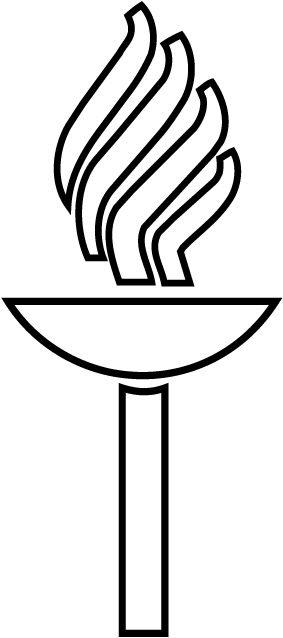 Kuvaus henkilötietojen käsittelystä tieteellisessä tutkimuksessa (tietosuojailmoitus EU (679/2016) 13, 14, 30 artikla)Tutkimuksessa Musiikin myötä minä käsiteltävät henkilötiedotTutkimuksessa tarkastellaan ja kuvataan musiikin roolia eri ikäisten, ikääntyvien ihmisten elämässä ja yhteisöissä heidän omien tarinoidensa kautta. Aineistoa tarkastellaan lähtökohtaisesti laadullisin tutkimusmenetelmin.Tutkimuksessa Sinusta kerätään seuraavia henkilötietoja: nimimerkki, ikä, sukupuoli, kirjoittamasi tekstit sekä halutessasi nimi ja jokin yhteystieto, joiden myötä mahdolliset haastattelumuistiinpanot.
Tämä tietosuojailmoitus on julkaistu tutkimuksen verkkosivulla ja tutkittavalle on annettu tuloste tai suora linkki sähköisellä kyselylomakkeella tai tarvittaessa sähköpostitse näihin tietoihin.Henkilötietojen käsittelyn oikeudellinen peruste tutkimuksessa/arkistoinnissaHenkilötietojen käsittely on tarpeen tieteellistä tai historiallista tutkimusta taikka tilastointia varten ja se on oikeasuhtaista, sillä tavoiteltuun yleisen edun mukaiseen tavoitteeseen nähden (tietosuojain 4 §:n 3 kohta).3. Henkilötietojen siirto EU/ETA ulkopuolelleTutkimuksessa tietojasi ei siirretä EU/ETA -alueen ulkopuolelle. 4. Henkilötietojen suojaaminenHenkilötietojen käsittely tässä tutkimuksessa perustuu asianmukaiseen tutkimussuunnitelmaan ja tutkimuksella on vastuuhenkilö. Henkilötietojasi käytetään ja luovutetaan vain historiallista/ tieteellistä tutkimusta taikka muuta yhteensopivaa tarkoitusta varten (tilastointi) sekä muutoinkin toimitaan niin, että Sinua koskevat tiedot eivät paljastu ulkopuolisille.5. Tunnistettavuuden poistaminenSuorat tunnistetiedot poistetaan suojatoimena aineiston perustamisvaiheessa (pseudonymisoitu aineisto, jolloin tunnistettavuuteen voidaan palata koodin tai vastaavan tiedon avulla ja aineistoon voidaan yhdistää uusia tietoja).6. Tutkimuksessa käsiteltävät henkilötiedot suojataan Käyttäjätunnuksella ja salasanalla suljetussa tiedostossa/tietokoneessa.7. Tutkimuksesta on tehty erillinen tietosuojan vaikutustenarvio/tietosuojavastaavaa on kuultu vaikutustenarvioinnista☐  Kyllä ☐x Ei, koska tämän tutkimuksen vastuullinen johtaja on tarkastanut, ettei vaikutustenarviointi ole pakollinen.Sopimukset tutkimusavustajien ja/tai henkilötietojen käsittelijöiden/yhteisrekisterinpitäjien kanssa☐ x KylläHenkilötietojen käsittely tutkimuksen päättymisen jälkeeNTutkimusrekisteri anonymisoidaan eli kaikki tunnistetiedot poistetaan täydellisesti, jotta paluuta tunnisteelliseen henkilötietoon ei ole eikä aineistoon voida yhdistää uusia tietoja.Rekisterinpitäjä ja tutkimuksen tekijätTämän tutkimuksen yhteisrekisterinpitäjät ovat:
Eläkeliitto ry:n TunneMusiikki-toiminta, Kalevankatu 61, 00180 Helsinki (yhteyshenkilö suunnittelija Heidi Oilimo) ja väitöskirjatutkija Heini Siltainsuu, Jyväskylän yliopisto.Tutkimuksen vastuullinen johtaja: Heini Siltainsuu, puh. 040 832 5514, heini.m.siltainsuu@student.jyu.fi, Musiikin, taiteen ja kulttuurin tutkimuksen laitosTutkimuksen suorittajat: Heini Siltainsuu, mahdollisesti muut tutkimusryhmän jäsenet, jotka ovat sopimussuhteessa Jyväskylän yliopistoon. Lisätietoja henkilöistä saa tutkimuksen johtajalta. Tässä tutkimuksessa henkilötietojen käsittelijöitä ovat Webropolin avulla Eläkeliitto ry:n TunneMusiikki-toiminnan suunnittelija sekä väitöstutkija. Henkilötietojen käsittelijällä tarkoitetaan tahoa, joka käsittelee henkilötietoja rekisterinpitäjän lukuun ja sen antamien ohjeiden mukaisesti esim. Webropol. Eläkeliiton ja väitöstutkijan keräämä aineisto pseudonymisoidaan väitöstutkimuksen ajaksi ja anonymisoidaan väitöstutkimuksen valmistuttua. Rekisteröidyn oikeudetOikeus saada pääsy tietoihin (tietosuoja-asetuksen 15 artikla)Sinulla on oikeus saada tieto siitä, käsitelläänkö henkilötietojasi ja mitä henkilötietojasi käsitellään. Voit myös halutessasi pyytää jäljennöksen käsiteltävistä henkilötiedoista.Oikeus tietojen oikaisemiseen (tietosuoja-asetuksen 16 artikla)Jos käsiteltävissä henkilötiedoissasi on epätarkkuuksia tai virheitä, sinulla on oikeus pyytää niiden oikaisua tai täydennystä.Oikeus tietojen poistamiseen (tietosuoja-asetuksen 17 artikla)Sinulla on oikeus vaatia henkilötietojesi poistamista tietyissä tapauksissa. Oikeutta tietojen poistamiseen ei kuitenkaan ole, jos tietojen poistaminen estää tai vaikeuttaa suuresti käsittelyn tarkoituksen toteutumista tieteellisessä tutkimuksessa.Oikeus käsittelyn rajoittamiseen (tietosuoja-asetuksen 18 artikla)Sinulla on oikeus henkilötietojesi käsittelyn rajoittamiseen tietyissä tilanteissa kuten, jos kiistät henkilötietojesi paikkansapitävyyden.Oikeuksista poikkeaminenTässä kuvatuista oikeuksista saatetaan tietyissä yksittäistapauksissa poiketa tietosuoja-asetuksessa ja Suomen tietosuojalaissa säädetyillä perusteilla siltä osin, kuin oikeudet estävät tieteellisen tai historiallisen tutkimustarkoituksen tai tilastollisen tarkoituksen saavuttamisen tai vaikeuttavat sitä suuresti. Tarvetta poiketa oikeuksista arvioidaan aina tapauskohtaisesti.Profilointi ja automatisoitu päätöksentekoTutkimuksessa henkilötietojasi ei käytetä automaattiseen päätöksentekoon. Tutkimuksessa henkilötietojen käsittelyn tarkoituksena ei ole henkilökohtaisten ominaisuuksiesi arviointi, ts. profilointi vaan henkilötietojasi ja ominaisuuksia arvioidaan laajemman tieteellisen tutkimuksen näkökulmasta.Rekisteröidyn oikeuksien toteuttaminenSinulla on oikeus tehdä valitus erityisesti vakinaisen asuin- tai työpaikkasi sijainnin mukaiselle valvontaviranomaiselle, mikäli katsot, että henkilötietojen käsittelyssä rikotaan EU:n yleistä tietosuoja-asetusta (EU) 2016/679. Suomessa valvontaviranomainen on tietosuojavaltuutettu.Tietosuojavaltuutetun toimiston ajantasaiset yhteystiedot: https://tietosuoja.fi/etusivu